«Возможности заработка для несовершеннолетних», 5-7 классы, анимированная презентация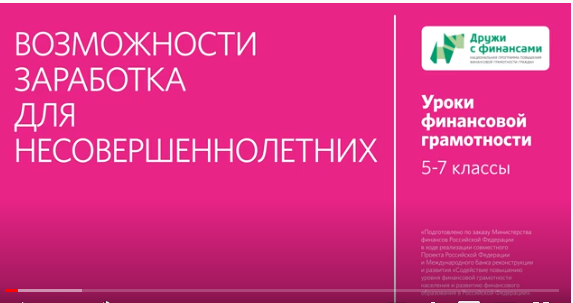 Дидактическая карта Место в тематическом плане занятийВидеоматериал создан в помощь учителю для раскрытия темы 7 «Из чего складываются доходы семьи» модуля 1 «Доходы и расходы семьи» (материал для 5класса) учебной программы для 5-7 классов (И. Липсиц, Е. Вигдорчик, А. Половникова, Ю. Корлюгова «Финансовая грамотность: учебная программа. 5-7 классы»).Тема соответствуют главе 2 «Откуда берутся деньги» модуля 1 «Доходы и расходы семьи» учебного пособия (И. Липсиц, Е. Вигдорчик «Финансовая грамотность: материалы для учащихся. 5-7 классы»). Материал для 5 класса.Образовательная цель демонстрации видеоматериалаВ соответствии с учебной программой (И. Липсиц, Е. Вигдорчик, А. Половникова, Ю. Корлюгова «Финансовая грамотность: учебная программа. 5-7 классы») занятие предназначено для выработки у учащихся части личностных установок и учебных результатов, указанных на стр. 15-16 учебной программы.В сфере личностных установок показ видеоматериала позволяет сформировать понимание возможностей трудоустройства подростка в соответствии с российским законодательством, а также понимание зависимости благосостояния семьи, благополучия семейного бюджета от верного выбора профессии с учетом региона проживания.В сфере метапредметных результатов использование видеоматериала способствует формированию умения находить актуальную информацию о предложениях по трудоустройству и соотносить свои желания с реальными возможностями по трудоустройству на базе имеющихся знаний, умений, навыков.В сфере предметных результатов показ Серии будет способствовать различению регулярных и нерегулярных источников дохода, указывать их примерную величину с учётом региона проживания.Краткое описаниеВ видеоматериале разъясняется, какие возможности зарабатывания денег существуют для несовершеннолетних. Подробно сообщается о ключевых требованиях российского законодательства, связанных с трудом несовершеннолетних, — это ограничения по возрасту, необходимость получения согласия родителей, неполный рабочий день, отсутствие испытательного срока. Каждое условие подробно разбирается.Даются рекомендации по вопросу о том, какая работа может подойти для подростка, не имеющего профессии и опыта. В качестве примеров приводится работа курьера, промоутера, помощь знакомым с домашними делами (посидеть с детьми, позаботиться о животных), репетитора с младшими школьниками. Упоминается также возможность подработки за счет своего хобби или творческой деятельности. Отдельно говорится о возможности заняться собственным бизнесом, которая допускается, начиная с четырнадцатилетнего возраста.В видеоматериале отмечается, что искать работу можно через Интернет, газеты, знакомых. При этом следует выбирать работу, связанную с личными способностями и возможностями.Варианты использования в учебном процессеПри проведении уроков по учебному пособию И. Липсица, Е. Вигдорчик, «Финансовая грамотность: материалы для учащихся. 5-7 классы» учитель пользуется пособием Ю. Корлюговой, А. Половниковой «Финансовая грамотность: Методические рекомендации для учителя. 5-7 классы». Это пособие содержит сценарии занятий по вопросам доходов.Можно предложить использовать видеоматериал для домашнего просмотра совместно с родителями в целях подготовки мини-исследования на занятии 10 «Учебные мини-проекты “доходы семьи” или для проведения мини-исследования дома совместно с родителями с последующим разбором такого исследования на занятии 10.Комментарии педагога после просмотра, обсуждение в классе, вопросы обучающимсяУчителю следует обсудить в классе итоги домашнего просмотра видеоматериала, предложив обучающимся следующие вопросы:По какому направлению (по какому виду деятельности), на взгляд учащихся, можно найти работу в регионе проживания (с 14-летнего возраста)?Встречались ли учащимся предложения по работе (подработкам) в Интернете, в газетах, от друзей, знакомых, приемлемые для подростков, начиная с 14-летнего возраста, знакомы ли они с информацией о размере предлагаемой заработной платы?Приходилось ли учащимся или их товарищам, достигшим 14-летнего возраста, подрабатывать, в чем заключалась их работа?Куда ученики считают уместным направить «первые заработанные деньги» (возможные варианты: передача дохода в общий бюджет семьи; частично оставить на карманные расходы; частично направить на формирование сбережений)?Видеоматериал хорошо дополняет другие видеоматериалы:анимированную презентацию «Труд — наиболее устойчивый и надежный источник дохода» (занятие 7 «Из чего складываются доходы семьи» модуля 1 «Доходы и расходы семьи» учебной программы для 5-7 классов);анимированную презентацию «Виды доходов» (занятие 9 «Исследуем доходы семьи» модуля 1 «Доходы и расходы семьи» учебной программы для 5-7 классов);анимированную презентацию «Источники получения доходов» (занятия 7 «Из чего складываются доходы семьи» модуля 1 «Доходы и расходы семьи» учебной программы для 5-7 классов).Применение в проектной деятельностиУчитель также может рекомендовать видеоматериал для использования при подготовке индивидуальных или групповых проектов по следующим темам:Работа в регионе для школьника.Как правильно оформиться на работу подростку в 14 лет, и какие документы необходимо оформить.Профессия — (название профессии), какие знания и навыки нужны для ее освоения.Обратите внимание!Видеоматериал опосредованно связан с профессиональной ориентацией школьников. Как известно, на всех уровнях общего образования происходит постепенное, поэтапное вовлечение школьников в проблематику выбора будущей профессии, на основные этапы которого приходится завершение освоения программы основного общего образования (когда часть детей продолжат обучение по программам профессионального обучения, среднего профессионального образования), а также окончание программы основного среднего образования, планирование поступления в вуз.Рассматривая вопросы о возможностях заработка для несовершеннолетних, учитель должен акцентировать внимание на том, что долгосрочным приоритетом для подростка должно быть, скорее, не получение временного заработка, который, как правило, сопряжен с неквалифицированным или низкоквалифицированным трудом, а получение профессии, которая будет приносить стабильный (а не временный) доход в будущем.Модуль 1. Доходы и расходы семьиТема. Из чего складываются доходы семьи1. Финансовая грамотность: учебная программа. 5-7 классы общеобразоват. орг. / Е.А. Вигдорчик, И.В. Липсиц, Ю.Н. Корлюгова, А.В. Половникова — М.: ВАКО, 2018. — 40 с. — (Учимся разумному финансовому поведению)2. Корлюгова Ю.Н., Половникова А.В. Финансовая грамотность: Методические рекомендации для учителя. 5-7 классы общеобразоват. орг. — М.: ВАКО, 2018. — 240 с. — (Учимся разумному финансовому поведению)3. Липсиц И.В., Вигдорчик Е.А. Финансовая грамотность: материалы для учащихся. 5-7 классы общеобразоват. орг. — М.: ВАКО, 2018. — 280 с. — (Учимся разумному финансовому поведению)Модуль 1. Доходы и расходы семьиТема. Из чего складываются доходы семьи1. Финансовая грамотность: учебная программа. 5-7 классы общеобразоват. орг. / Е.А. Вигдорчик, И.В. Липсиц, Ю.Н. Корлюгова, А.В. Половникова — М.: ВАКО, 2018. — 40 с. — (Учимся разумному финансовому поведению)2. Корлюгова Ю.Н., Половникова А.В. Финансовая грамотность: Методические рекомендации для учителя. 5-7 классы общеобразоват. орг. — М.: ВАКО, 2018. — 240 с. — (Учимся разумному финансовому поведению)3. Липсиц И.В., Вигдорчик Е.А. Финансовая грамотность: материалы для учащихся. 5-7 классы общеобразоват. орг. — М.: ВАКО, 2018. — 280 с. — (Учимся разумному финансовому поведению)Содержание образования и планируемые результаты обученияСодержание образования и планируемые результаты обученияОсновные понятияНерегулярные источники дохода, предпринимательская деятельность, бизнес.Личностные характеристики и установкиОсознание важности знания законодательных норм трудовой деятельности в подростковом возрасте.Понимание, что залогом успешной работы является ответственное отношение к делу и непрерывное развитие своих знаний и навыков.Предметные результатыУметь описывать «взрослые» права подростков.Уметь различать регулярные и нерегулярные источники дохода.Знать основные способы поиска работы или подработки.Компетенции Умение находить актуальную информацию о предложениях по трудоустройству и соотносить свои желания с реальными возможностями по трудоустройству на базе имеющихся знаний, умений, навыков.Умение актуализировать имеющиеся знания и практические навыки для реализации своего права на работу.Структура презентации (продолжительность 4 мин. 47 сек.)Структура презентации (продолжительность 4 мин. 47 сек.)Содержательные фрагментыСодержательные фрагментыФрагмент 1.Фрагмент 1.Условное название «Взрослые» права для подростков с 14 летПродолжительность 1 мин. 38 сек. с ……. по…….с 01 сек. по 1 мин. 38 сек.Основные понятияПраво на работу.Транслируемое содержание образования Разъясняются права подростков, которые они получают вместе с паспортом. Начиная с 14 лет, они имеют право иметь банковский счет, банковскую карточку и работать. Перечисляются требования закона к труду подростов с 14 до 16 лет, с 16 до 18 лет.Фрагмент 2.Фрагмент 2.Условное название Какую работу может выполнять человек, не имеющий пока специальности?Продолжительность 1 мин. 49 сек. с ……. по…….с 1 мин. 39 сек. по 3 мин. 28 сек.Основные понятияБизнес, предпринимательская деятельность.Транслируемое содержание образования Объясняется, на какую работу может устроиться подросток. Подростки могут выполнять работу, не требующую специальной квалификации. Они также могут использовать для заработка свои творческие навыки, продавать свои поделки, картины и др.С 14 лет подросток с письменного согласия родителей может заниматься предпринимательской деятельностью.Фрагмент 3.Фрагмент 3.Условное название Как найти работу и стать хорошим работником?Продолжительность 1 мин. 18 сек. с ……. по…….с 3 мин. 29 сек. по 4 мин. 47 сек.Основные понятияБизнес, предпринимательская деятельность.Транслируемое содержание образования Перечисляются и анализируются разные способы поиска работы, в том числе, Интернет, предложение своих услуг непосредственно работодателю и др.